 PAYOFF STATEMENT 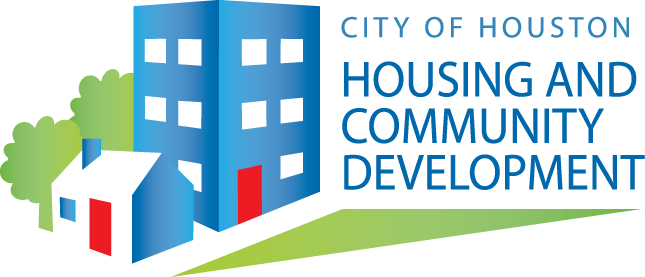 REQUEST(FOR HOMEOWNER/S USE ONLY)Complete and submit this form to hcddloanservicing@houstontx.gov.  Please be aware, failure to submit all required documents will delay or prevent the processing of your request. All requests will be processed in the order in which they are received. If you need assistance, please call (832) 394-6200, extension #2. Date of Request:	 				 Last/First Name:														Property Address:														Phone: 							Email address:							 Property is my/our primary residence Property is not my/our primary residence. What is the last date of occupancy (month/date/year)? _______________________________________This request is only to be used for one of the following reason and is not for a sale, home equity or refinance transaction.Check one or more of the following: Abandoned property	 Un-occupied property		 Death of homeowner(s)		 Filed bankruptcy Planning to rent property	 Renting property		 Other 																																						Attach the indicated supporting documents:(The request will not be processed until ALL items are received. HCDD reserves the right to request additional supporting documentation.) Copy of death certified for any homeowner, if applicable. Copy of homeowner(s) driver license(s)	 Copy of last month’s electric bill.  If you do not currently occupy the property as your primary residence, provide the last month’s bill from the time you resided at the property. Copy of last month’s water bill.   If you do not currently occupy the property as your primary residence, provide the last month’s bill from the time you resided at the property.Feel free to include additional documentation: Other: 						 An authorization is required by the homeowner/s. Please free to use the authorization below or you may submit your own authorization.I/We, _______________________________________________________, certify that I/we am/are the homeowner/s of the property. I/we hereby request a Payoff Statement for the transaction that is noted in the reason box above. Payoff Statements are sent via email. Homeowner’s Information and Property InformationOccupancy StatusReason for RequestSupporting DocumentationAuthorizationDelivery